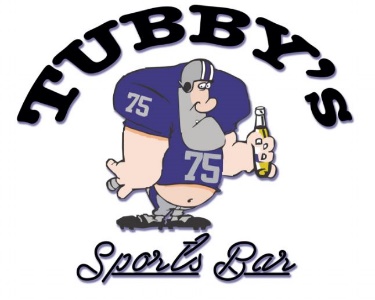 TUBBY’S SPORTS BARJOB APPLICATIONDATE OF APPLICATION:______________ Name: ___________________________________________________________________________             Last 		                              First 		                                         Middle Int.Address: _________________________________________________________________________     Street (Apt) 				City                         State                        Zip Phone Number: (_____)____________ Age:______________ Email:__________________________POSITION SOUGHT: ____________________  DOOR   WAITRESS    BARTENDER   AVAILABILITY:Available Start Date:__________________________  Are you currently employed? _________________ EDUCATION                                         Name and Location                          Graduated (Y/N)   Attending (Y/N)   MajorPREVIOUS EXPERIENCE (Please list all relevant experience starting with the most recent.) Dates                    Company Name                 Location               Role/Title                            Job DutiesREFERENCES: (Please do not list relatives.)Name                                     Phone                                    Email                                    Relationship to you High SchoolCollege or UniversityOther EducationStart:End:Start:End:Start:End: